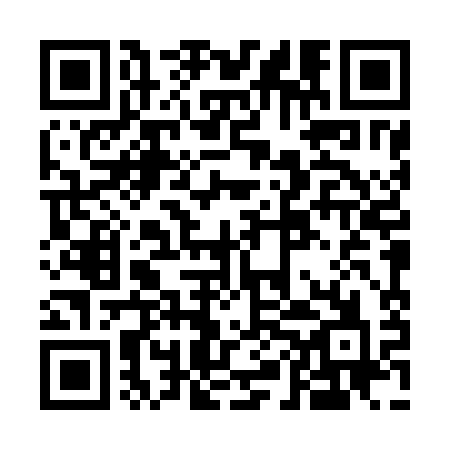 Ramadan times for Arnesano, ItalyMon 11 Mar 2024 - Wed 10 Apr 2024High Latitude Method: Angle Based RulePrayer Calculation Method: Muslim World LeagueAsar Calculation Method: HanafiPrayer times provided by https://www.salahtimes.comDateDayFajrSuhurSunriseDhuhrAsrIftarMaghribIsha11Mon4:354:356:0511:584:055:515:517:1612Tue4:334:336:0411:574:065:525:527:1713Wed4:314:316:0211:574:075:535:537:1814Thu4:304:306:0011:574:085:545:547:1915Fri4:284:285:5911:564:085:555:557:2016Sat4:264:265:5711:564:095:565:567:2117Sun4:254:255:5511:564:105:575:577:2218Mon4:234:235:5411:564:115:585:587:2419Tue4:214:215:5211:554:125:595:597:2520Wed4:194:195:5111:554:126:006:007:2621Thu4:184:185:4911:554:136:016:017:2722Fri4:164:165:4711:544:146:026:027:2823Sat4:144:145:4611:544:156:036:037:2924Sun4:124:125:4411:544:156:046:047:3125Mon4:104:105:4211:534:166:056:057:3226Tue4:094:095:4111:534:176:066:067:3327Wed4:074:075:3911:534:186:076:077:3428Thu4:054:055:3711:534:186:086:087:3529Fri4:034:035:3611:524:196:096:097:3730Sat4:014:015:3411:524:206:106:107:3831Sun4:594:596:3312:525:207:117:118:391Mon4:584:586:3112:515:217:127:128:402Tue4:564:566:2912:515:227:137:138:423Wed4:544:546:2812:515:237:157:158:434Thu4:524:526:2612:505:237:167:168:445Fri4:504:506:2512:505:247:177:178:456Sat4:484:486:2312:505:257:187:188:477Sun4:464:466:2112:505:257:197:198:488Mon4:454:456:2012:495:267:207:208:499Tue4:434:436:1812:495:277:217:218:5110Wed4:414:416:1712:495:277:227:228:52